Publicado en Madrid, 2 de noviembre de 2022 el 02/11/2022 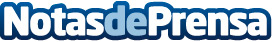 insurama, insurtech española, ya permite contratar seguros a través de su e-Commerce en PortugalEste lanzamiento permite la gestión integral de una póliza de manera autónoma, acelerando el proceso de contrataciónDatos de contacto:Claudia Iturbe Scala661 18 40 99Nota de prensa publicada en: https://www.notasdeprensa.es/insurama-insurtech-espanola-ya-permite Categorias: Nacional Telecomunicaciones E-Commerce Seguros http://www.notasdeprensa.es